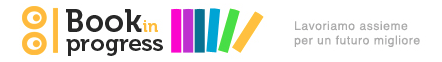 MODULO DI ADESIONE RETE BOOK IN PROGRESSprot. N. _________del ______________Il sottoscritto, _____________________________________ nato a _____________________ il _____________, in qualità di legale rappresentante dell'istituzione scolastica ____________________________________, visto l’accordo di rete DICHIARAdi aderire alla Rete Nazionale BOOK in PROGRESS accettando il relativo accordo e impegnandosi a sottoscriverlo.A tal fine comunica che il Consiglio di Istituto ha deliberato l’adesione alla Rete con delibera n. _____________ del  ____________ e di aver provveduto ad effettuare il versamento di € 300,00 a favore di IISS E. Majorana di Brindisi. Data, 											FirmaLivello A (utilizzo dei libri e partecipazione alla formazione di metodologie didattiche innovative)Livello A (utilizzo dei libri e partecipazione alla formazione di metodologie didattiche innovative)Livello B (comprende il livello A e partecipazione attiva alla produzione dei libri)